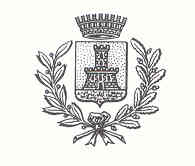 COMUNE DI LIERNAPROVINCIA DI LECCOVia E.V. PARODI 33 - 23827 LIERNATel. 0341740108  - Fax 0341710093 e-mail certificata: comune.lierna@pec.comune.lierna.lc.itProt. n.  2300 Cat. 3 Cl. 15Lierna, 30 marzo 2020DECRETO SINDACALE N. 17/2020OGGETTO: NOMINA NUCLEO DI VALUTAZIONE DEL COMUNE DI LIERNA TRIENNIO 2020/2022.IL SINDACORICHIAMATI i contenuti del D.Lgs. 29/10/2009 n. 150 e s.m.i., che, emanato in attuazione della Legge n. 15/2009 in materia di ottimizzazione della produttività del lavoro pubblico e di efficienza e trasparenza, reca una riforma organica della disciplina del rapporto di lavoro dei dipendenti delle Pubbliche Amministrazioni; CONSIDERATO che con deliberazione G.C. n. 61   del  06.07.2016 , esecutiva , è stato approvato il nuovo Regolamento comunale Uffici e Servizi che,  all’art. 18 disciplina, fra l’altro, la composizione e l’attività del Nucleo di Valutazione delle performance in coerenza con il dettato dell’art. 14 del citato D.Lgs. 150/2010;ATTESO che alla relativa nomina provvede il Sindaco con proprio decreto e che  la durata del Nucleo di Valutazione è di anni 3 rinnovabile una sola volta per un analogo periodo;CONSIDERATO CHE il Nucleo di Valutazione del comune di Lierna è costituito da un esperto esterno supportato nell’espletamento delle proprie funzioni dal Segretario Comunale pro-tempore, in qualità di Presidente;VERIFICATO che al componente esterno del Nucleo di Valutazione  è attribuito un predeterminato compenso, mentre il Segretario Comunale svolge la propria funzione a titolo gratuito;CONSIDERATO che il Responsabile del Servizio Finanziario- area Personale, ha provveduto al riscontro ed all’esame delle candidature pervenute ( N. 01), determinando l’ammissibilità e l’idoneità delle stesse in relazione ai modi ed ai tempi stabiliti nell’avviso pubblico ed ai requisiti richiesti sulla base delle dichiarazioni rese dagli interessati e dei curricula presentati, giusta Determinazione n. 65  del  26.03.2020 ;VISTO l’elenco dell’unico candidato Dott.  Ruggero Redaelli, giudicato idoneo sulla base del predetto atto, ai sensi del bando di avviso pubblico di cui all’oggetto;LETTO ED ESAMINATO la determinazione a firma del Responsabile del servizio Finanziario- area Personale circa l’idoneità della candidatura;RILEVATO che con la suddetta determinazione n.65 del  26.03.2020   veniva approvato apposito schema di disciplinare d’ incarico,  composto  da n.14 articoli, quale parte integrante sostanziale dello stesso;RITENUTO pertanto di poter affidare l’incarico di cui trattasi , per la durata di tre anni,  periodo dal 01 Aprile 2020 al 31 Marzo 2022 ( triennio di valutazione 2019-2020-2021) al Dott.  Ruggero Redaelli, Commercialista e Revisore  Contabile presso vari   Enti Locali;ATTESO infatti che sulla base delle risultanze contenute nella Determinazione sopra indicata effettuata da parte del segretario comunale, nonché del curriculum, esaminato si presenta  come soggetto in grado di fornire ampia garanzia di capacità, serietà e competenze professionali nella materia oggetto di incarico;RITENUTO non procedere ad alcun colloquio conoscitivo e motivazionale;VISTI:il D. Lgs. n. 286 del 30.07.1999 e s.m.i.;il D. Lgs. n. 267 del 18.08.2000 e s.m.i.;il D. Lgs. n. 165 de 30.03.2001 e s.m.i.;il D. Lgs. n. 150 del 27.10.2009 e s.m.i. ed in particolare l’art. 14;Tutto ciò premesso;D E C R E T ADI NOMINARE quale componente esterno del nucleo di  valutazione del Comune di Lierna il Dott. Ruggero Redaelli,  in possesso di tutti i requisiti previsti dalla normativa e dall’avviso pubblico di questo Comune.DI NOMINARE  altresì quale componente interno del nucleo di valutazione il Segretario Comunale pro-tempore, in qualità di Presidente;Di STABILIRE la durata dell’incarico in anni 3 (tre) decorrenti dal 01 Aprile 2020 al 31 Marzo 2022 ( triennio di valutazione 2019-2020-2021).DI DARE ATTO che l’incarico attributo al dott. Redaelli Ruggero verrà svolto secondo quanto stabilito nell’apposito disciplinare di incarico che dovrà essere debitamente sottoscritto tra le parti quale parte integrante e sostanziale al presente Decreto.DI NOTIFICARE il presente provvedimento al Dott. Ruggero Redaelli, così come sopra individuato ed al Segretario Comunale pro-tempore.DI PUBBLICARE sul sito web comunale nella sezione “Amministrazione Trasparente” ai sensi dell’art. 15 del D. Lgs. n. 33 del 14.03.2013 e s.m.i. tutte le informazioni relative all’incarico in oggetto, compresi il presente provvedimento di nomina ed il curriculum del professionista incaricato.DI PUBBLICARE il presente decreto all’Albo Pretorio on line dell’Ente.DI TRASMETTERE copia del presente decreto ai responsabili dei servizi nonché al Segretario Comunale per opportuna conoscenza.     IL SINDACO(Silvano Stefanoni)